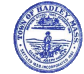 Saturday, June 20, 2020Select Board Meeting AgendaHadley Town Hall - Room 203 at 9:00 am1. Call to OrderSubject1.1 Call to orderMeetingJun 20, 2020 - Select Board Meeting AgendaCategory1. Call to OrderAccessPublicTypeAction, ProceduralThe Select Board will convene a meeting on Saturday, June 20, 2020 at 9:00 a.m. in Town Hall, 100 Middle Street, Hadley, MA 01035 there and then to act on the following agenda.ON-LINE AGENDAThe Select Board agenda is posted on-line at www.hadleyma.org Bring up the Town website using the URL above.Select “Select Board” from the drop down menu.Select “BoardDocs LT”Click on “Meetings” tab.Select the appropriate meeting from the dates offered.Click “View Meeting” and you can follow the progress of the meeting.The public may access the meeting remotely by using a computer or telephone and follow the instructions below:Zoom Meeting InformationTopic: Select Board and Finance Committee Joint MeetingTime: Jun 20, 2020 09:00 AM Eastern Time (US and Canada)Join Zoom Meetinghttps://zoom.us/j/94905324654?pwd=UWZULy9adlg5ZFpsd0JlZFByV1RTZz09Meeting ID: 949 0532 4654Password: 1tzCHxOne tap mobile+13017158592,,94905324654#,,1#,266243# US (Germantown)+13126266799,,94905324654#,,1#,266243# US (Chicago)Dial by your location+1 301 715 8592 US (Germantown)+1 312 626 6799 US (Chicago)+1 929 205 6099 US (New York)+1 253 215 8782 US (Tacoma)+1 346 248 7799 US (Houston)+1 669 900 6833 US (San Jose)Meeting ID: 949 0532 4654Password: 2662433/13/20 BOSTON – The Baker-Polito Administration announced an emergency order temporarily modifying the state’s open meeting law in order to allow state, quasi and local governments to continue to carry out essential functions and operations during the ongoing COVID-19 outbreak.This emergency order suspends the requirement for public access to the physical location where a public meeting is taking place, provided there are other means of access available. This includes the use of a phone conference line for members of the public, social media or other internet streaming services, on-line meeting services, or methods of access.Both the federal Centers for Disease Control and Prevention (CDC) and the Massachusetts Department of Public Health (DPH) have advised residents to take extra measures to put distance between themselves and other people to further reduce the risk of being exposed to COVID-19. Additionally, the CDC and DPH have advised high-risk individuals, including people over the age of 60, anyone with underlying health conditions or a weakened immune system, and pregnant women, to avoid large gatherings.Additionally, the order relieves the requirement that a quorum of members be physically present at a public meeting. During this period, members may all participate by remote or virtual means.This order is applicable to meetings of public bodies including commissions, boards, and committees that engage in policy making at the state, quasi and local level, and it does not apply to Town Meetings or judicial and quasi-judicial hearings. It follows Governor Baker’s declaration of a State of Emergency on Wednesday, March 11, and it will remain in place until rescinded or the State of Emergency is terminated.The full text of the Governor's order may be found here:  https://41g41s33vxdd2vc05w415s1e-wpengine.netdna-ssl.com/wp-content/uploads/2020/03/OpenMtgLaw_ExecOrder_Mar32020.pdf2. Old BusinessSubject2.1 Annual Town MeetingMeetingJun 20, 2020 - Select Board Meeting AgendaCategory2. Old BusinessAccessPublicTypeAction, InformationThe Select Board will meet to review materials for the Annual Town Meeting June 20, 2020 at Hopkins Academy.  The Board will be meeting jointly with the Finance Committee, the Moderator, and Town Counsel.3. Other Items Not Anticipated 48 Hours in Advance4. Announcements5. Executive Session6. AdjournmentSubject6.1 AdjournmentMeetingJun 20, 2020 - Select Board Meeting AgendaCategory6. AdjournmentAccessPublicTypeActionRecommended ActionMotion to adjourn